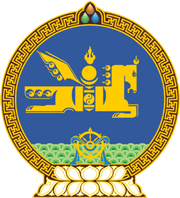 МОНГОЛ УЛСЫН ХУУЛЬ2021 оны 12 сарын 17 өдөр                                                                  Төрийн ордон, Улаанбаатар хот  БОЛОВСРОЛЫН ТУХАЙ ХУУЛЬД  ӨӨРЧЛӨЛТ ОРУУЛАХ ТУХАЙ	1 дүгээр зүйл.Боловсролын тухай хуулийн 28 дугаар зүйлийн 28.1.2 дахь заалтыг доор дурдсанаар өөрчлөн найруулсугай:“28.1.2.боловсролын салбарын хөгжлийн тэргүүлэх чиглэлийг тодорхойлохтой холбоотой санал боловсруулах, салбарынхаа холбогдох төсөл, арга хэмжээг хэрэгжүүлэх төлөвлөгөө болон шаардлагатай дүрэм, журам, заавар, аргачлал боловсруулах, батлах, хэрэгжүүлэх, хяналт-шинжилгээ, үнэлгээ хийх, үр дүнг тооцох;” 	2 дугаар зүйл.Боловсролын тухай хуулийн 36 дугаар зүйлийн 36.12.1 дэх заалтын “хөтөлбөр,” гэснийг хассугай. 3 дугаар зүйл.Энэ хуулийг Хөгжлийн бодлого, төлөвлөлт, түүний удирдлагын тухай хуульд нэмэлт, өөрчлөлт оруулах тухай хууль хүчин төгөлдөр болсон өдрөөс эхлэн дагаж мөрдөнө.   	МОНГОЛ УЛСЫН 	ИХ ХУРЛЫН ДАРГА 				Г.ЗАНДАНШАТАР 